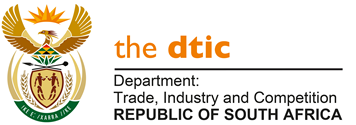 THE NATIONAL ASSEMBLYQUESTION FOR WRITTEN REPLYQuestion No 1140Mr F J Mulder (FF Plus) to ask the Minister of Trade, Industry and CompetitionWith reference to his reply to question 923 on 2 June 2020, what (a) is the name of each company from which the specified goods and/or services were purchased, (b) is the amount of each transaction and (c) was the service and/or product that each company rendered;Whether there was any deviation from the standard supply chain management procedures in the specified transactions; if so, (a) why and (b) what are the relevant details in each case;What were the reasons that the goods and/or services were purchased from the specified companies;Whether he will make a statement on the matter? NW1440EREPLY	I have been provided with the requested information by the Chief Financial Officer (CFO) of the Department and following the tabling of the information, no statement appear to be necessary.The information supplied by the CFO is as follows: The service providers for the specified goods are as follows: There were no deviations from standard supply chain management procedures. The procurement for PPE was done in line with the initial Instruction Note from NT in which NT identified and provided a list of suppliers on which the State could urgently procure PPE from identified suppliers.Procurement was assessed and awarded in line with National Treasury    prescripts for procurement as per the Health and Safety guidelines issued by the Department of Public Service and Administration due to the Covid-19 pandemic.-End-Service providerGoods providedTotal amount (R)Multisurge (Pty) LtdMasks69 000EvergreenGloves2 493Triple N Medical SuppliesGloves, masks, hand sanitiser 117 301            188 794